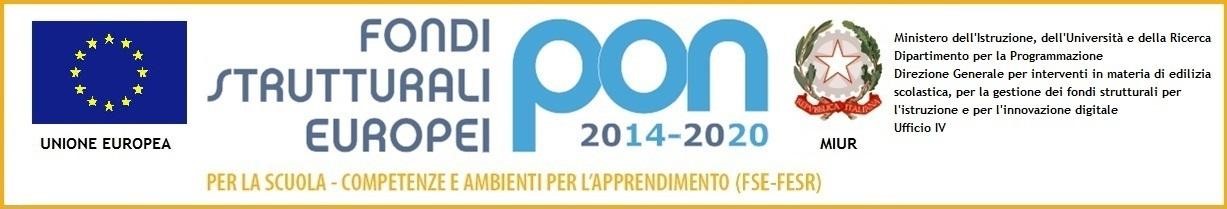 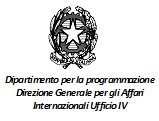 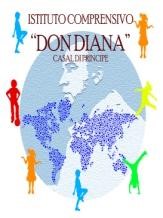 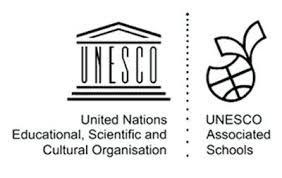 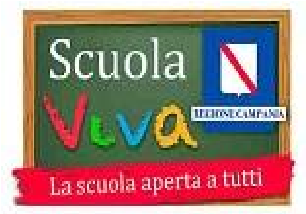 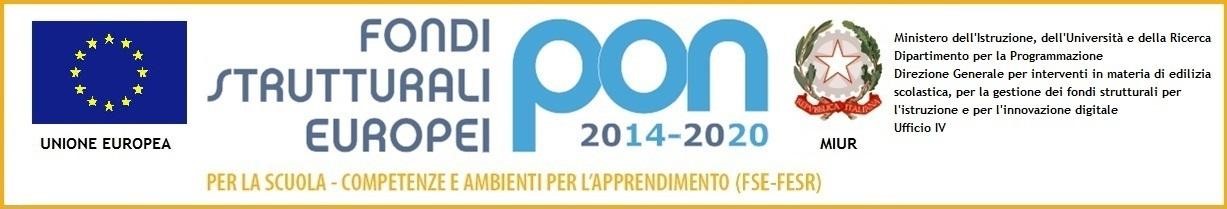 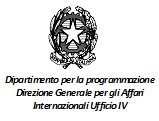 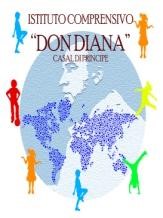 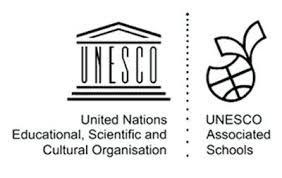 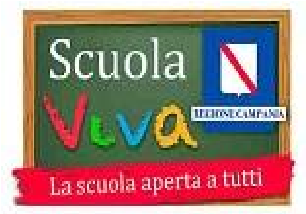 ISTITUTO COMPRENSIVO “Don Diana” Via Cavour,20 – 81033 Casal di Principe (CE) C.F.90033300618 -Presidenza 081/8162731 tel/fax- 081/8921075 ceic872001@istruzione.it. - ceic872001@pec.istruzione.it SCHEDA DI PASSAGGIO INFORMAZIONI ALUNNI ALLA SCUOLA SECONDARIA DI SECONDO GRADO  ……………………………………………………………………………………     A. S.  ………/………… STUDENTE 	 CARRIERA SCOLASTICA COMPETENZE TRASVERSALI *Cancellare eventualmente la componente docenti, compagni, … che non interessa 	 *Cancellare eventualmente la componente insegnanti, compagni che non interessa 	  COMPETENZE DISCIPLINARI SEGNALARE OGNI ALTRO ELEMENTO  CHE SI RITIENE UTILE PORTARE A CONOSCENZA DELLA SCUOLA DI DESTINAZIONE STRATEGIE MESSE IN ATTO  Consiglio Orientativo del C.d.C. (eventuale indicazione per esteso della scuola specifica) Si ritiene opportuno che un docente della Scuola Secondaria di Secondo Grado contatti la famiglia dell’alunno                                                                    SI              NO Si ritiene opportuno che un docente della Scuola Secondaria di Secondo Grado contatti il coordinatore della Scuola Secondaria di Primo Grado                                                                    SI              NO Docente coordinatore di classe: Prof. …………………………………………………………………………………………                                                    e-mail: ………………………………………………………………………………………. I dati sono usati solo a fini didattici.  Ogni scuola è impegnata alla riservatezza. Data ………………….                                                                      Per il Consiglio di Classe, il Coordinatore   .                                                                                                 Prof. ……………………………………………………… Cognome Nome Luogo e data di nascita  Comune/frazione di residenza Ripetenza alla Scuola Primaria  No    Sì Ripetenza alla Scuola Secondaria  No    Sì  Ha ripetuto la classe …………………………………………………………………….. Rispetto delle regole Rispetta costantemente le regole Rispetto delle regole Rispetta generalmente le regole Rispetto delle regole Non è sempre puntuale nel rispettare le regole Rispetto delle regole Frequentemente non osserva le regole Rispetto delle regole Rispetto delle regole Rispetto del personale docente, dei compagni e del personale non docente E’ rispettoso nei confronti del personale docente, dei compagni e del personale non docente Rispetto del personale docente, dei compagni e del personale non docente E’ abbastanza rispettoso nei confronti dei docenti, dei compagni e del personale non docente Rispetto del personale docente, dei compagni e del personale non docente *Mostra episodica mancanza di rispetto nei confronti dei docenti/ dei compagni/del personale non docente Rispetto del personale docente, dei compagni e del personale non docente Mostra frequenti mancanze di rispetto nei confronti dei docenti/ dei compagni/del personale non docente Rispetto degli spazi, degli arredi scolastici e dei beni altrui Rispetta gli spazi, gli arredi scolastici e i beni altrui Rispetto degli spazi, degli arredi scolastici e dei beni altrui Evidenzia episodica mancanza di rispetto nei confronti degli spazi, degli arredi scolastici e dei beni altrui Rispetto degli spazi, degli arredi scolastici e dei beni altrui Manca frequentemente di rispetto nei confronti degli spazi e degli arredi scolastici Rispetto degli spazi, degli arredi scolastici e dei beni altrui Utilizza in modo non appropriato attrezzature e strumentazioni Impegno e partecipazione Affronta la vita scolastica con impegno e partecipazione attiva Impegno e partecipazione Affronta la vita scolastica con apprezzabile impegno Impegno e partecipazione Affronta la vita scolastica con superficialità e partecipazione discontinua Impegno e partecipazione Mostra disinteresse per le attività scolastiche Autonomia Si organizza in modo autonomo Autonomia Si organizza per lo più in modo autonomo Autonomia Manifesta qualche incertezza e necessita di sollecitazioni Autonomia Manifesta difficoltà e deve essere guidato Disponibilità a collaborare con insegnanti e compagni *E’ disponibile a collaborare con insegnanti e/o compagni Disponibilità a collaborare con insegnanti e compagni *Dimostra disponibilità selettiva a collaborare con insegnanti e/o compagni Disponibilità a collaborare con insegnanti e compagni *Dimostra limitata disponibilità a collaborare con insegnanti e/o compagni Disponibilità a collaborare con insegnanti e compagni *Dimostra scarsa disponibilità a collaborare con insegnanti e/o compagni Ha evidenziato capacità soprattutto nell’area  Linguistica Ha evidenziato capacità soprattutto nell’area  Logico - matematica Ha evidenziato capacità soprattutto nell’area  Informatica Ha evidenziato capacità soprattutto nell’area  Tecnico - pratica Ha evidenziato capacità soprattutto nell’area  Espressiva:         corporea    □            musicale    □            pittorica   □          grafica    □ Espressiva:         corporea    □            musicale    □            pittorica   □          grafica    □ Ha manifestato difficoltà soprattutto nell’area Linguistica Ha manifestato difficoltà soprattutto nell’area Logico - matematica Ha manifestato difficoltà soprattutto nell’area Informatica Ha manifestato difficoltà soprattutto nell’area Tecnico - pratica Ha manifestato difficoltà soprattutto nell’area Espressiva:         corporea    □            musicale    □            pittorica   □          grafica    □ Espressiva:         corporea    □            musicale    □            pittorica   □          grafica    □ Strategie didattiche efficaci  Interventi esterni (specificare: assistente sociale, psicologo, educatori professionali, ecc.) Provvedimenti disciplinari Altro (specificare)  	 	 Altro (specificare)  	 	 Efficacia delle strategie  Gli interventi hanno dato esiti:         molto positivi   □             positivi   □            parziali   □             nulli   □ Efficacia delle strategie  Gli interventi hanno dato esiti:         molto positivi   □             positivi   □            parziali   □             nulli   □ Istituto di Formazione Professionale Istituto Professionale Istituto Tecnico Liceo 